Maths Challenge work for the weekMonday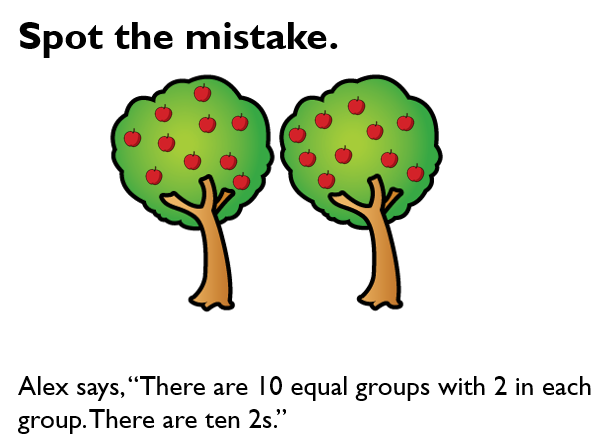 Explain what the mistake is and why…………………………………………………………………………………………………………………………………………………………………………………………………………………………………………………………….…………………………………………………………………………………………………………………………………………………………..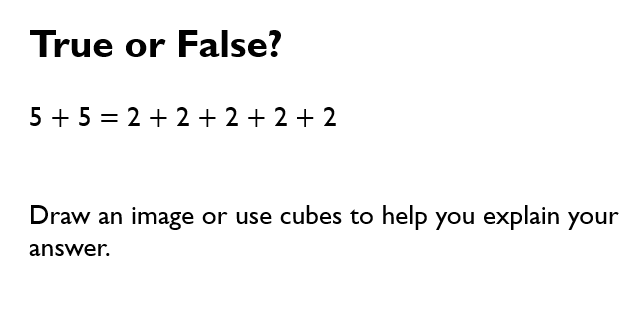 ………………………………………………………………………………………………………………………………………………………..………………………………………………………………………………………………………………………………………………………..Maths Challenge workTuesday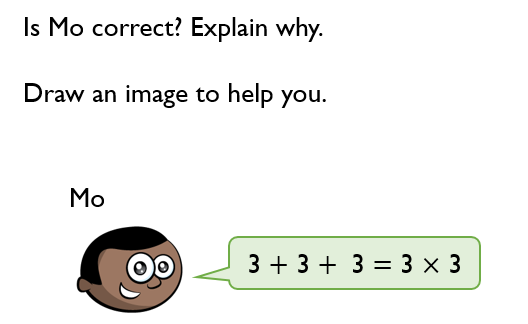 ………………………………………………………………………………………………………………………………………………………….…………………………………………………………………………………………………………………………………………………………………………………………………………………………………………………………………………………………………………………..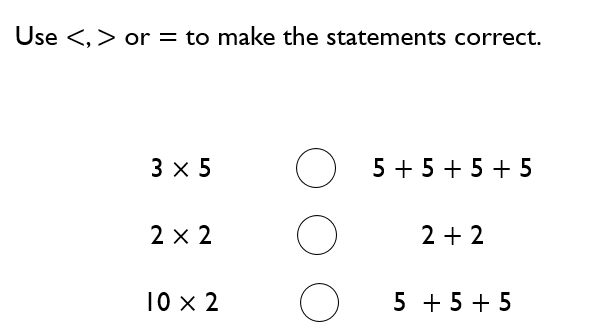 Wednesday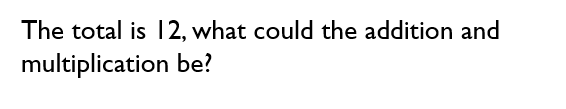 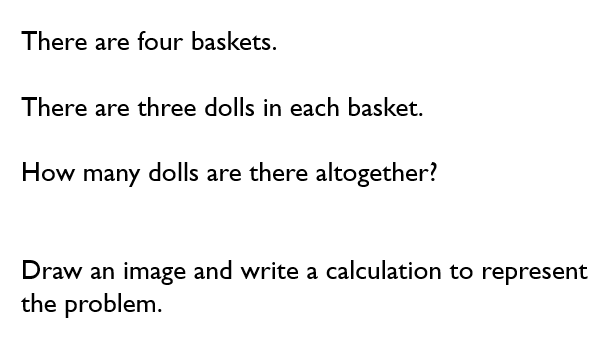 Thursday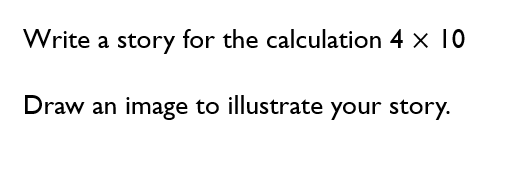 Friday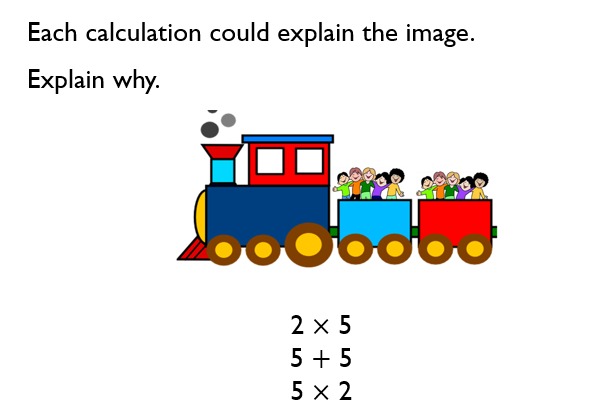 …………………………………………………………………………………………………………………………………………………………………………………………………..………………………………………………………………………………………………..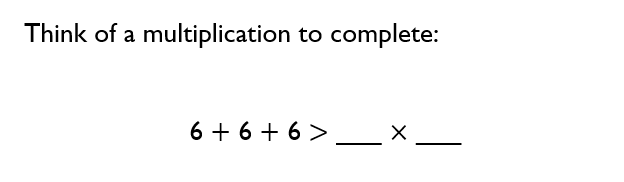 